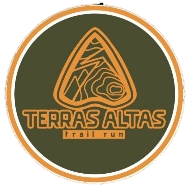 MODELO DE ATESTADO MÉDICOAtesto que o atleta ____________________________________________, documento de identidade nº __________________ e data de nascimento ____ / ____ / ________ , está apto a participar da prova Terras Altas Trail Run na modalidade individual de ____ km a ser realizada no dia 08 de julho de 2023.Atestado emitido na Cidade de: ___________________, Estado: _________Data: ____ / ____ / _________________________________________________                      Médico:                      CRM: